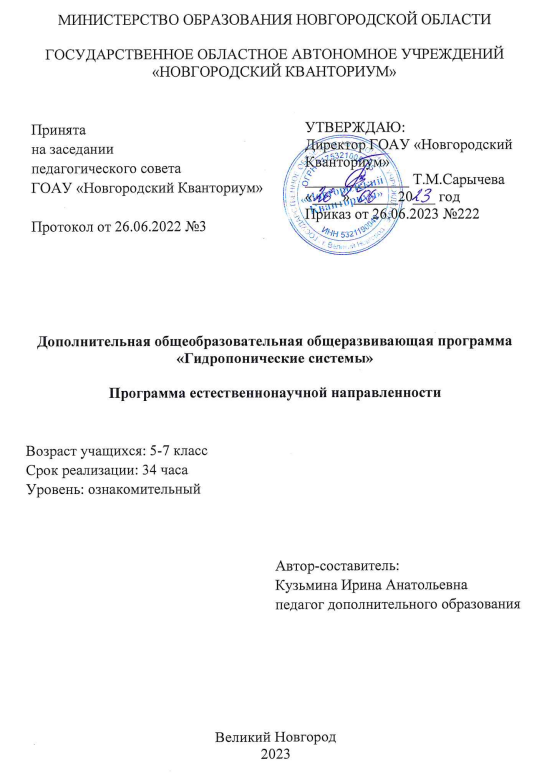 Содержание1. КОМПЛЕКС ОСНОВНЫХ ХАРАКТЕРИСТИК ПРОГРАММЫ1.1. ПОЯСНИТЕЛЬНАЯ ЗАПИСКАНаправленность дополнительной общеобразовательной общеразвивающей программы «Гидропонические системы» (далее - Программа) - естественнонаучная.Актуальность программы определяется постоянно меняющимися условиями и уровнем жизни, потребностью готовить детей, способных к самореализации во взрослой жизни. На сегодня в мире остро встают проблемы истощения и загрязнения плодородных земель, засушливых и безводных территорий, нехватки продуктов питания в регионах с высокой плотностью населения, решению которых могут способствовать новые методы растениеводства, в том числе и гидропоника. Кроме того, необходимо искать, исследовать и практически применять новые экологически безопасные методы выращивания растений на небольших площадях с применением минимального количества удобрений, воды и человеческого труда.В последнее десятилетие гидропонические системы стали очень популярны в прогрессивных мегаполисах и стало буквально общемировым трендом. Теперь агрокультуры выращивают прямо в городах – на крышах или в подвалах зданий. Это позволяет существенно сэкономить на логистике и ресурсах, а свежие продукты напрямую попадают на стол покупателям.Отличительные особенности программы. Программа дополнительного образования «Гидропонические системы» ориентирована на активное познание учащимися новейших технологий выращивания овощных растений. В этой связи в нее включены практические работы, опыты и наблюдения. Предусмотренные теоретический материал и практическая деятельность учащихся предоставляет им возможности для саморазвития и самореализации, для наиболее полного раскрытия своих творческих способностей.Программа является модулем при изучении предмета «Биология» для              5, 6, 7 классов.Новизна программы заключается в том, что в ней предлагается расширенное изучение и практическое использование новых технологий выращивания овощных растений. Данная Программа разработана на основе программ: «Агробиология» (разработчик Ертикеева Н.С., педагог дополнительного образования ГБОУ ДО МДЮЦ ЭКТ, г. Москва, 2018г.), «Сити-фермерство» («Иркутский аграрный техникум», авторы Пальчик А.П., Анчутик К.Д., Пинигина Н.В., Мартыненко Н.П.).Цель программы: развитие интереса обучающихся к сельскому хозяйству, к современным био- и агротехнологиям и  формирование осознанного профессионального выбора, ориентирующего на жизнь и профессиональную деятельность в сельской местности.Задачи программы:Образовательные:сформировать начальные знания по основам грамотного ведения современного гидропонических систем, с применением их на практике;сформировать представление о растениеводстве как о науке и об овощных, декоративных, древесных культурах, их происхождении, способах выращивания;обучить применению методов гидропоники в выращивании культурных растений;научить проектировать и презентовать свой проект.Развивающие:формировать устойчивый интерес к гидропоническим системам;развивать умения и навыки самостоятельного планирования деятельности, работы на результат;развивать способность к саморегуляции деятельности, концентрацию внимания, произвольность психических процессов, работоспособность.Воспитательные:воспитывать у учащихся культуру общения и поведения в социуме, социальную активность, культуру здорового и безопасного образа жизни;содействовать воспитанию интереса к профессиям, связанным с гидропоническими системами и сельским хозяйством;воспитывать трудолюбие, усидчивость, терпение.Объем программыПрограмма рассчитана на 34 часа, в рамках которых происходит последовательное освоение методов исследовательской, проектной, инженерной деятельности.Формы и режим занятийПрограмма ориентирована на обучающихся 5-7 классов. Максимальное количество обучающихся в группе 12 -15 человек. Режим обучения – 2 раза в неделю по 2 академических часа с десятиминутным перерывом, что определяется санитарно-эпидемиологическими правилами и нормативами СанПиН 2.4.3648-20.Формы занятий: теоретические учебные занятия, практические учебные занятия, лабораторные и практические работы, семинары, тренинги и упражнения, направленные на поддержание творческого самочувствия, развитие образного мышления, наблюдательности обучающихся, образовательные события, итоговые учебные занятия, защита исследовательских проектов.Организационные формы обучения. Применяются различные формы организации занятий: групповая, парная, индивидуальная. 1.2. УЧЕБНЫЙ, УЧЕБНО-ТЕМАТИЧЕСКИЙ ПЛАНИ СОДЕРЖАНИЕ ПРОГРАММЫУчебно-тематический планСодержание программыРаздел 1. Введение в гидропоникуТема «Вводное занятие»Теоретические сведения: Инструктаж по технике безопасности. Краткое знакомство с целью и задачами на учебный год, с планом работы. Входная диагностика, организация рабочего места. Практика: Не предусмотрена.Тема «История развития гидропонических систем»Теоретические сведения: История возникновения гидропонических систем, развитие гидропоники в России и за рубежом.  Причины возникновения профессии, её актуальность. Преимущества и недостатки использования гидропоники.Практика: Создание презентации об истории гидропонических систем.Раздел 2.Технология растениеводстваТема «Растения и их роль в жизни человека»Теоретические сведения: Значение растений в жизни человека. Практика: Тест «Классификация культурных растений».Тема «Общие вопросы растениеводства»Теоретические сведения: Изучение видового состава и особенностей выращивания. Культурные растения (агрокультуры) и их классификация. История возделывания культурных растений. Основные овощные культуры и их особенности.Практика: Работа с посевным материалом. Технология посева, высадки рассады, полива.Тема «Растения и почва. Гидропоника»Теоретические сведения: Содружество растения и почвы. Откуда в почве берутся питательные вещества: история вопроса, роль микроорганизмов в накоплении питательных веществ. Виды почв. Как растения приспособлены к росту в почве: особенности строения корневой системы в разных почвенных условиях и их влияние на развитие растения. Растения без почвы: как обеспечить необходимые условия для жизнедеятельности. История возникновения гидропоники как направления практической биологии. Отчего гидропоникой стали заниматься только в XXI веке. Гидропоника и космос.Практика: Изучение строения корневой системы под микроскопом. Опрос «Роль корней в питании растений».Тема «Строение декоративных, овощных, древесных растений»Теоретические сведения: Строение растений:  лист,  стебель,  цветок, корень.Практика: Зарисовка строения растений.Тема «Экология растений» Теоретические сведения: Факторы окружающей среды – воздух, вода, свет – и их роль в жизни растений. Растения в дикой природе, саду и теплице: особенности. Жизненное пространство: влияние на жизнедеятельность, здоровье и питание растений. Искусственные (контролируемые) условия жизни растений и оборудование для их создания: для чего необходимы.Практика: Знакомство с устройством измерительных приборов. Измерение уровня освещённостиТема «Ассортимент растений для гидропоники»Теоретические сведения: Виды древесных, овощных и цветочных растений для выращивания в гидропонных установках. Плодовые и овощные культуры. Пряно-листовые зеленые. Декоративно-лиственные. Цветочно-декоративные.Практика: Создание альбома растений для гидропоники.Тема «Подготовка семян к посеву»Теоретические сведения. Определение всхожести семян. Отбор семян – обнаружение и отбраковка нежизнеспособных семян с помощью солевого раствора. Сортировка и калибровка семян. Дезинфекция семян. Гидротермическая обработка. Режим прогревания семян для различных овощных культур. Химическое протравливание. Режим обеззараживания семян для различных овощных культур раствором перманганата калия. Замачивание в растворе, содержащем биологически активные вещества (эпин, гумат, циркон, сок алоэ). Состав раствора. Режим замачивания. Барботирование – обогащение раствора кислородом. Оптимальная продолжительность барботирования семян тех или иных культур. Закаливание семян. Два способа: выдержка при переменной температуре или кратковременное промораживание. Дражирование семян – покрытие специальной смесью из клеящего компонента и питательных веществ. Пескование.Практика: Опрос «Этапы подготовки семян к посадке».Тема «Выращивание рассады»Теоретические сведения: Технология выращивания рассады. Отбор правильной рассады, приёмы пикировки и пересадки в грунт. Принципы ухода: полив, удобрение. Оптимальная площадь, виды контейнеров, сроки и приёмы посадки. Закалка рассады. Сроки и приёмы ухода за растениями: рыхление почвы, окучивание, прореживание всходов, полив.Практика: Тест «Первичный уход. Сроки и приёмы ухода за растениями».Раздел 3. ГидропоникаТема «Гидропоника. Виды гидропоники»Теоретические сведения: Особенности агрокомплекса. Виды, особенности, области применения, перспективы.  Гидропонная конструкция, конструктивные особенностиПрактика: Знакомство с системами гидропоники. Создание чертежа элементарной гидропонной конструкции. Сбор конструкции.Тема «Технология выращивания агрокультур в гидропонных установках» Теоретические сведения: Особенности выращивания агрокультур в гидропонных установках. Состав питательной среды. Альтернативные способы выращивания растений в закрытом грунте. Преимущества и методы выращивания растений без почвы.Практика: «Высадка/посев агрокультур в питательную среду»Тема «Особенности создания питательной среды и комфортного микроклимата для выращивания агрокультур»Теоретические сведения: Правила дезинфекции корневых систем и высадки растений в субстрат. Экологические нормы выращивания растений в искусственной среде.Практика: Создание питательной среды для выращивания агрокультур. Высадка растений в установку.Тема «Уход за агрокультурами» Теоретические сведения: Правила ухода за агрокультурамиПрактика:  Уход за посевами.Тема «Теория фитосвета» Теоретические сведения: Фитосвет для растений. Спектры света и характеристики света. Искусственное освещение растений. Особенности светодиодных ламп.Практика: Проектирование блоков фито освещения.Раздел 4. Питательные растворы для растенийТема «Как и чем питаются растения»Теоретические сведения: Условия, необходимые для роста и развития растений. Способы питания живых организмов. Листья и корни, их строение и функции. Раздельное питание. Воздушное питание растений. Минеральное питание растений. Макроэлементы: азот, фосфор, калий, кальций, магний, сера. Микроэлементы: железо, бор, марганец, медь, цинк. Их роль в жизни растений. Источники микро- и макроэлементов для питания растений. Вынос питательных веществ из почвы и способы их пополнения.Практика: Просмотр учебного фильма «Питание растений».Тема «Приготовление питательных растворов»Теоретические сведения: Питательные растворы: маточные растворы, рабочие растворы. Правила и техника безопасности работы с химическими веществами. Способы растворения химических веществ. Раздельное растворение. Хранение маточных и рабочих растворов. Приготовление рабочего раствора: последовательность растворения макроэлементов (сернокислый магний – селитра – натрий хлорид – аммоний фосфорнокислый) и микроэлементов.Практика: Приготовление рабочего раствора с дефицитом одного из питательных элементов (азот, фосфор, калий). Высадка рассады в гидропонные ячейки с этими растворами для изучения особенностей роста.Раздел 5. Микрозелень (микрогрин)Тема «Микрозелень - новое веяние здорового образа жизни»Теоретические сведения:Актуальность выращивания микрозелени. Виды микрозелени, польза, вред, правильное употребление в пищу.Практика: Не предусмотрена.Тема «Морфология микрозелени»Теоретические сведения:Изучение морфологических особенностей растенияПрактика:Выбор растения согласно задания. Составление таблицы «Растение – его свойства». Тема «Способы выращивания. Виды проращивания семян»Практика:Посадка микрозелени в вату, на бумагу, в гидрогель, в банку. Составление технологической карты культур.Тема «Технологии выращивания микрозелени»Теоретические сведения:Технологии выращивания микрозелениПрактика:Составление технологической карты.Тема «Проблемы при выращивании микрозелени»Теоретические сведения:Изучение проблем и способы их решения при выращивании микрозелени.Практика: Решение ситуационных задач.Тема «Технико-экономический расчет»Теоретические сведения: Технико-экономический расчет при выращивании микрозелени.  Практика: Технико-экономический расчет.Раздел 6. Итоговое занятие «Защита проектов»Теоретические сведения: Рассказ педагога об итогах работы по программе «Гидропонические системы», о достижениях учащихся.Практика: Представление и защита своего проекта.1.3. Планируемые результаты Предметные результатыЗнания в области гидропонических систем. Обучающиеся должны знать:основы грамотного ведения современного сити-фермерского хозяйства, о растениеводстве как о науке и об овощных, декоративных, древесных культурах, их происхождении, способах выращивания, методы гидропоники в выращивании культурных растений.Умения и навыки в области гидропонических систем. Обучающиеся должны уметь:проектировать гидропонные установки и выращивать растения методом гидропонной установки,писать научно-исследовательские проекты,использовать различные источники информации,презентовать свой образовательный продукт перед сверстниками и взрослыми.Личностные результаты:культура общения и поведения в социуме, социальную активность, культуру здорового и безопасного образа жизни,черты характера: трудолюбие, усидчивость, терпение,интерес к сельскохозяйственной отраслиМетапредметные результаты:Предметная компетентность: способность применять в практической жизни приемы и техники сити-фермерства.Личностная компетентность: мотивация к занятию сити-фермерством (а в отдельных случаях - и ориентация на соответствующие профессии); готовность и способность к реализации творческого потенциала в предлагаемых видах творческой деятельности.Информационная компетентность: готовность использовать информационные источники, литературу в области агробиологии. Рефлексивная компетентность: способность к самоанализу собственных достижений в области освоения программы, самооценке продуктов деятельности, способность к критическому анализу неудач и постановке целей саморазвития в практической деятельности.Коммуникативная компетентность: способность к сотрудничеству в рамках совместной деятельности при создании общего продукта; готовность к открытой коммуникации в условиях ценностно-значимого общения; навыки публичного выступления при презентации проекта.1.4. ФОРМЫ АТТЕСТАЦИИ И ОЦЕНОЧНЫЕ МАТЕРИАЛЫ Формы аттестации:Изучение продуктов деятельности.Тестирование качества усвоения базовых понятий, технологий. Наблюдение за отношением  детей  к системе занятий.Собеседование с воспитанниками, родителями по  выявлению удовлетворенностью в освоении образовательной программы.Формы подведения итогов реализации программы – открытые занятия, защита проектов.Способы определения результативности. Оценка результатов освоения программы осуществляется дважды на протяжении года обучения в рамках мониторинга оценки качества в учреждении, утвержденного локальным актом. Сведения о результатах освоения дополнительной образовательной программы заносятся в форму «Диагностическая карта», единую для всех программ учреждения. Диагностическая карта заполняется на каждую группу отдельно. Уровни освоения содержания программыНизкий уровень: Ребенок приступает к выполнению задания после неоднократных побуждений, во время работы часто отвлекается, не может сосредоточится. При встрече с трудностями не стремится их преодолеть.Испытывает затруднения при выполнении элементарных, базовых операций при использовании видеокамеры, не ориентируется в интерфейсе программы для нелинейного монтажа даже при участии наставника. Не может воспроизвести. Не умеет оформлять документацию к проекту. Не участвует в обсуждениях и не способен взаимодействовать с другими обучающимися. Не понимает целей и задач, не умеет анализировать и искать аналогии.Средний уровень: Ребенок заинтересован в результате, но не всегда проявляет внимательность при освоении материала. Выполнение поставленной задачи занимает больше времени, чем необходимо. Может защитить свою работу, но не видит недочетов в результате работы других команд. В состоянии пользоваться видеокамерой, однако не умеет подготавливать оборудование началу записи. Освоил базовые функции программы для нелинейного монтажа, однако испытывает затруднения при использовании интерфейса. Может работать в команде. Сам задает вопросы, в случае затруднений.Высокий уровень: Ребенок в состоянии самостоятельно составить документацию. Помнит о правилах организации съемочного процесса. Умеет пользоваться оборудованием видеозаписи, настраивать и подготавливать его к началу записи. Освоил базовые функции программы для нелинейного монтажа, ориентируется в интерфейсе и может применять их для различных задач. Взаимодействие с другими членами команды не вызывает затруднения, легко привлекает их к работе и может объяснить задачу.Способы и формы проверки результатов освоения ПрограммыВиды контроля- Вводный, который проводится перед началом работы и предназначен для выявления мотивации к занятиям, уровня готовности к техническому творчеству и проектной работе в команде. - текущий, проводимый в ходе учебного занятия и закрепляющий знания по изучаемой теме- итоговой, проводимый после заверения изучения ПрограммыФормы проверки результатов- наблюдение за детьми в процессе работы- игры- индивидуальные и коллективные творческие работы- беседы с детьми и их родителямиФормы подведения итогов:- тесты- анкеты- защита проектаИтоговая защита проекта проводится по результатам подготовки и защиты проекта. Таблица 1Сводная таблица результатов обученияпо дополнительной общеобразовательной (общеразвивающей) 
программе «Средства массовой информации и медиа-технологии»Педагог доп.образования___________________________группа № _____Средний балл _____________Показатели освоения дополнительной общеобразовательной программыУровни освоения программы (в %):Низкий _________________Средний________________Высокий________________2. КОМПЛЕКС ОРГАНИЗАЦИОННО-ПЕДАГОГИЧЕСКИХ УСЛОВИЙ2.2. УСЛОВИЯ РЕАЛИЗАЦИИ ПРОГРАММЫМатериально-техническое обеспечение образовательной деятельностиДля полноценной реализации Программы необходимо:- обеспечить учащихся необходимой учебной и методической литературой- создать условия для разработки проектов- обеспечить удобным местом для индивидуальной и групповой работы.Учебный кабинет: оснащён мебелью; техническим оборудованием: компьютеры, колонки, экран, проектор, весы аналитические электронные; информационным обеспечением (интернет источники); дидактическими материалами (коллекции, книги, видеоматериалы и пр.).Лаборатория: в которой монтируется гидропонная установка, в наличии необходимый инструментарий, ёмкости и материалы, коллекции семян, концентраты питательных растворов, наборы субстратов, микроскопы.Информационное обеспечение. Компьютер с доступом к информационным ресурсам Интернет, проектор, экран, учебные видеофильмы с записями мастер-классов по выращиванию растений, технологические карты, литература (согласно списка).Требование к безопасности образовательной среды. Занятия проходят в кабинете, достаточном для размещения 12-15 рабочих мест. Работа с материалами и оборудованием предполагает строгий инструктаж по их использованию (Приложение).Кадровое обеспечение программыК реализации программы привлекается педагог дополнительного образования, реализующий ДООП естественнонаучной направленности, имеющий опыт работы в данном направлении.2.3. МЕТОДИЧЕСКОЕ ОБЕСПЕЧЕНИЕ ПРОГРАММЫРеализации программы предполагает использование следующих методик:  учебной работы педагога (методика контроля усвоения обучающимися учебного материала; методика диагностики (стимулирования) творческой активности обучающихся; авторские методики проведения занятий по конкретной теме);  воспитательной работы педагога (методика формирования детского коллектива; методика диагностики межличностных отношений в коллективе; методика организации воспитательной работы);   работы педагога по организации учебного процесса (методика комплектования учебной группы; методика анализа результатов деятельности).  массовой работы (планы и методики проведения родительских собраний).СПИСОК ЛИТЕРАТУРЫ И НОРМАТИВНЫХ ДОКУМЕНТОВ, ИСПОЛЬЗОВАННЫХ ПРИ СОСТАВЛЕНИИ ДОПОЛНИТЕЛЬНОЙ ОБЩЕОБРАЗОВАТЕЛЬНОЙ ПРОГРАММЫНормативные документыФедеральным Законом Российской Федерации от 29.12.2012г. № 273 «Об образовании в Российской Федерации»; Концепцией развития дополнительного образования детей до 2030 года, утверждённой распоряжением правительства Российской Федерации от от 31 марта 2022 г. № 678-р; Паспорт приоритетного проекта «Доступное дополнительное образование для детей» с 2016 года по 2021 [электронный ресурс]. – Режим доступа: http://government.ru/media/files/MOoSmsOFZT2nIupFC25Iqkn7qZjkiqQK.pdf  Приказ Министерства просвещения Российской Федерации от 3 сентября 2019 г. №467 «Об утверждении Целевой модели развития региональных систем дополнительного образования детей».Федеральный закон РФ от 29.12.2006 №264-ФЗ «О развитии сельского хозяйства» (в ред. от 23.07.2013)//Российская газета, №2, 11.01.2007 Стратегия развития аграрного образования в Российской Федерации до 2030 года.Приказ Минпросвещения РФ от 27.07.2022 N 629 “Об утверждении Порядка организации и осуществления образовательной деятельности по дополнительным общеобразовательным программамПрофессиональный стандарт «Педагог дополнительного образования детей и взрослых» [электронный ресурс]. – Режим доступа: http://dopedu.ru/attachments/article/661/Profstandart_pdo_dopedu.pdfСтратегия развития воспитания в Российской Федерации (2015 – 2025) [электронный ресурс]. – Режим доступа: http://www.dop-obrazovanie.com/ Федеральные государственные образовательные стандарты. Сайт министерства образования и науки РФ [электронный ресурс]. – Режим доступа: http://минобрнауки.рф/Устав ГОАУ  «Новгородский Кванториум».Письмо Минобрнауки России от 18.11.2015 г. N 09-3242. Методические рекомендации по проектированию дополнительных общеразвивающих программ (включая разноуровневые программы) [электронный ресурс]. – Режим доступа: http://www.mixnevoduc.edusite.ru/DswMedia/metodrekomendacii5.pdfПисьмо Минобрнауки России от 25.07.2016 № 09-1790 «О направлении рекомендаций» (вместе с «Рекомендациями по совершенствованию дополнительных образовательных программ, созданию детских технопарков, центров молодежного инновационного творчества и внедрению иных форм подготовки детей и молодежи по программам инженерной направленности»)» [электронный ресурс]. – Режим доступа: https://school.moscow/api/navigator/public/uploads/data_file/1540900592.pdf Приказ Министерства просвещения РФ от 9 ноября 2018 г. №196 «Об утверждении Порядка организации и осуществления образовательной деятельности по дополнительным общеобразовательным программам» [электронный ресурс]. – Режим доступа: https://cdnimg.rg.ru/pril/162/44/79/52831.pdf Санитарные правила СП 2.4. 3648-20 «Санитарно-эпидемиологические требования к организациям воспитания и обучения, отдыха и оздоровления детей и молодежи» [электронный ресурс]. – Режим доступа: http://publication.pravo.gov.ru/Document/View/0001202012210122  Для педагога:1. Атлас новых профессий 3.0. / под ред. Д. Варламовой, Д. Судакова. — М.: Интеллектуальная литература, 2020. — 456 с. 2. Бобылева О.Н. Цветочно-декоративные растения защищенного грунта: Зальцер Эрнст. Гидропоника для любителей. – М.: Колос. 1965.3. И. П. Таланов. — 2-е изд., испр. и доп. – М.: Издательство Юрайт, 2018. – 321 с.4. Доронина Н. В. Микрозелень. От выгонки лука до микрозелени. – М.: Ridero, 2020. – 62 с.5. Котов В.П., Овощеводство. - М.: Лань, 2018. – 496 с.6. Таланов, И. П. Растениеводство. Практикум: учебное пособие для СПО / учеб.Пособие для нач. проф.образования/О.Н.Бобылева.- М.: Издательский центр «Академия», 2012. – 144с.Для обучающихся:Долгачева В.С. Растениеводство: Учебное пособие. – М.: Издательский центр «Академия», 2007. – 368 с.2. Жданов Г., Жданова Т. Проростки, ростки и микрозелень. Вкус жизни. Технологии целебного питания. – М.: Издательство «Интернет-издание», 2015. – 135 с.3. Лежнева Т.Н. Биодизайн интерьера: учеб.пособие/Т.Н.Лежнева. – М.: Издательский центр «Академия», 2011. – 64 с4. Растениеводство: учебник / Г.Г. Гатаулина, П.Д. Бугаев, В.Е. Долгодворов; под ред. Г.Г. Гатаулиной. – М.: ИНФРА-М, 2018. – 608 с5. Чуб В.В., Лезина К.Д. Комнатные растения. – М.: ЭКСМО. Пресс, 2001.№ п/пНазвание раздела, темыКоличество часовКоличество часовКоличество часовФормы контроля, аттестации№ п/пНазвание раздела, темывсеготеорияпрактика1Раздел 1. Введение в  гидропонику2111.1.Вводное занятие. 11Наблюдение1.2.История развития гидропонических систем11Практическое задание (презентация)2.Раздел 2. Технология растениеводства11742.1.Растения и их роль в жизни человека11Фронтальный опрос2.2.Общие вопросы растениеводства.112.3.Растения и почва.Гидропоника10,50,52.4.Строение декоративных, овощных, древесных растений2112.5.Экология растений112.6.Ассортимент растений для гидропонических систем10,50,52.7.Подготовка семян к посеву2112.8.Выращивание рассады2113.Раздел 3. Гидропоника10553.1.Гидропоника. Особенности агрокомплекса.211Фронтальный опрос3.2.Технология выращивания агрокультур в гидропонных установках2113.3.Особенности создания питательной среды и комфортного микроклимата для выращивания агрокультур2113.4.Уход за агрокультурами2113.5.Теория фитосвета211Тестирование4Раздел 4. Питательные растворы для растений2114.1.Как и чем питаются растения11Фронтальный опрос4.2.Приготовление питательных растворов115.Раздел 5. Микрозелень (микрогрин)72,54,55.1.Микрозелень - новое веяние здорового образа жизни11Фронтальный опрос5.2.Морфология микрозелени. 115.3.Способы выращивания. Виды проращивания семян225.4.Технологии выращивания микрозелени.225.5.Технико-экономический расчет при выращивании микрозелени10,50,5 Тестирование6.Раздел 6. Итоговое занятие «Защита проектов»22Экспертная оценка продуктов деятельности.Защита проектаДиагностическая картаИТОГО:3416,517,5№ п/пФИО обучающегосяЛичностные результатыЛичностные результатыЛичностные результатыМетапредметные результатыМетапредметные результатыМетапредметные результатыПредметные результатыПредметные результатыПредметные результаты№ п/пФИО обучающегосяВСНВСНВСН1.2.3.4.5.6.7.8.9.10.11.12.Тема программыТип занятийПриёмы и методы организации образовательного процесса (в рамках занятия)Дидактический материалТехническое оснащение занятийФормы  подведения итогов1.ГидропоникаКомбини-рованноеОбъяснительно-иллюстративный метод: рассказ; репродуктивный метод: работа с упражнениями; интерактивный метод: экскурсииТаблицыФотографииДидактические карточкиПамяткиСпециали-зированная литератураМультимедийные материалыКомпьютер, экран, колонки, школьная доска, наглядные пособияОпрос, анкетирование2.Технология растениеводстваКомбини-рованноеОбъяснительно-иллюстративный метод: рассказ; репродуктивный метод: работа с упражнениямиТаблицыФотографиитехнологические карточкиПамяткиСпециали-зированная литератураМультимедийные материалыКомпьютер, экран, колонки, школьная доска, наглядные пособия3.ГидропоникаКомбини-рованноеОбъяснительно-иллюстративный метод: рассказ, лекция; репродуктивный метод: работа с упражнениями; интерактивный метод: экскурсииТаблицыФотографииДидактические карточкиПамяткиСпециали-зированная литератураМультимедийные материалыКомпьютер, экран, колонки, школьная доска, наглядные пособия4.МикрозеленьКомбини-рованноеОбъяснительно-иллюстративный метод: рассказ, лекция; репродуктивный метод: работа с упражнениями; интерактивный метод: экскурсииТаблицыФотографииДидактические карточкиПамяткиСпециали-зированная литератураМультимедийные материалыКомпьютер, экран, колонки, школьная доска, наглядные пособия5. Итоговое занятиеИтоговое (контрольное занятие)Компьютер, экран, колонки, школьная доска, наглядные пособияЗащита проектной   работы